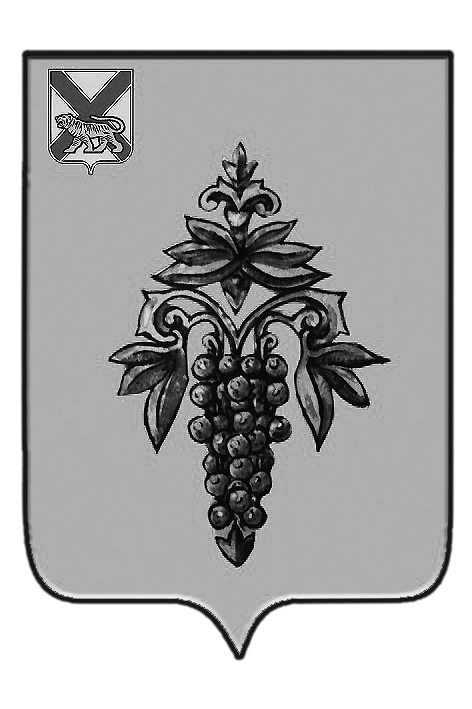 ДУМА ЧУГУЕВСКОГО МУНИЦИПАЛЬНОГО ОКРУГА Р  Е  Ш  Е  Н  И  Еот 11.12.2020 г.                                                                                                     № 123О внесении изменений в решение Думы Чугуевского муниципального округа от 23 марта 2020 № 1 «О регламенте Думы Чугуевского муниципального округа»В соответствии со статьей 23 Устава Чугуевского муниципального округа, Дума Чугуевского муниципального округа РЕШИЛА:1. Внести в приложение к решению Думы Чугуевского муниципального округа от 23 марта 2020 года № 1 «О регламенте Думы Чугуевского муниципального округа» следующие изменения:главу II дополнить статьей  5.1 следующего содержания:«Статья 5.1. Проведение заседания Думы в дистанционном режиме1. Заседания Думы в период действия режима повышенной готовности, чрезвычайной ситуации и ограничительных мероприятий (карантина) могут проводиться в дистанционном режиме с использованием информационно-коммуникационных технологий (далее - заседание Думы в дистанционном режиме).2. Подготовка к заседанию Думы в дистанционном режиме, рассмотрение вопросов и принятие решений на заседании Думы в дистанционном режиме осуществляется в общем порядке, установленном для проведения заседания Думы, с учетом особенностей, предусмотренных настоящей статьей.3. Решение о проведении заседания Думы в дистанционном режиме принимается председателем Думы.4. Повестка дня заседания Думы  в дистанционном режиме не утверждается.5. В повестку дня заседания Думы в дистанционном режиме не включаются вопросы, решения по которым принимаются тайным голосованием.6. Депутаты Думы, глава муниципального округа (представитель главы муниципального округа),  прокурор, а также иные приглашенные лица принимают участие в заседании Думы в дистанционном режиме по видеоконференц-связи по месту своего фактического нахождения и считаются присутствующими на заседании Думы.7. На заседании Думы в дистанционном режиме решения принимаются открытым голосованием.Голосование проводится путем поименного устного опроса депутатов Думы в алфавитном порядке. При голосовании путем поименного устного опроса депутатов Думы в алфавитном порядке, депутат Думы, фамилия которого была названа, озвучивает свою фамилию и позицию: "за", "против" или "воздержался".Результаты голосования суммируются . Подсчет голосов на заседании Думы в дистанционном режиме проводит председатель постоянной комиссии Думы по мандатам, регламенту и депутатской этике, а при отсутствии председателя постоянной комиссии Думы  по мандатам, регламенту и депутатской этике - лицо, его замещающее.».2. Настоящее решение вступает в силу со дня его принятия и подлежит официальному опубликованию.Председатель Думы Чугуевского муниципального округа 						Е.В.Пачков